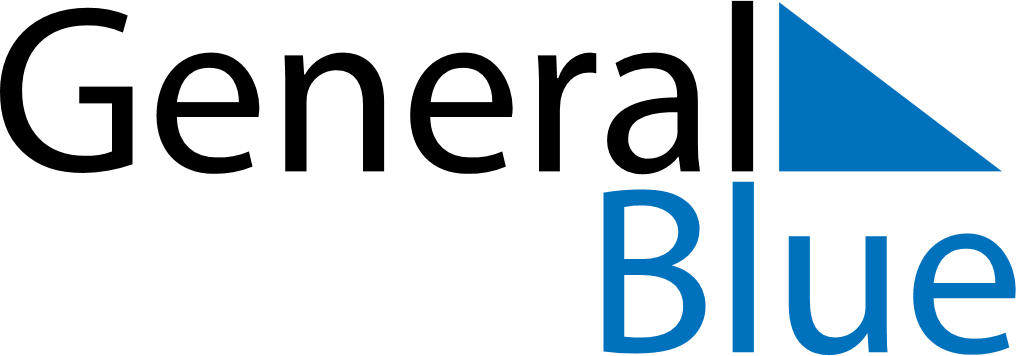 January 2023January 2023January 2023January 2023MayotteMayotteMayotteMondayTuesdayWednesdayThursdayFridaySaturdaySaturdaySunday1New Year’s Day23456778910111213141415161718192021212223242526272828293031